پژوهشگاه فرهنگ، هنر و ارتباطات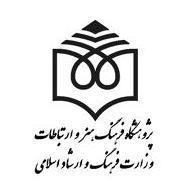 معاونت پژوهشيمديريت امور پژوهشيفهرست طرح‌هاي خاتمه‌يافته سال1391  فهرست طرح‌هاي پژوهشي خاتمه یافته سال 1391 ادامه فهرست طرح‌هاي پژوهشي خاتمه یافته سال 1391ادامه فهرست طرح‌هاي پژوهشي خاتمه یافته سال 1391 ادامه فهرست طرح‌هاي پژوهشي خاتمه یافته سال 1391 ادامه فهرست طرح‌هاي پژوهشي خاتمه یافته سال 1391ادامه فهرست طرح‌هاي پژوهشي خاتمه یافته سال 1391ادامه فهرست طرح‌هاي پژوهشي خاتمه یافته سال 1391ادامه فهرست طرح‌هاي پژوهشي خاتمه یافته سال 1391رديفعنوانمجریناظرپژوهشکدهملاحظات1بررسي خطرات و چالش‌هاي معضل وهابيت در دوره بعد از انقلاب اسلاميدکتر حسين هرسيج  دکتر حاتميارتباطات فرهنگي بين‌المللدر دست انتشار2الگوی جنگ روانی غرب علیه جمهوری اسلامی ایران؛رویکردی فرهنگی  دکتر اصغر افتخاری  دکتر پیمان جبلیارتباطات فرهنگي بين‌المللچاپ شده3مسئله حجاب در غرب، چالش‌ها و راهکارهاعلي ايلخاني پور دکتر محمدرضامرندیارتباطات فرهنگي بين‌الملل-4تأثير جهاني شدن فرهنگ بر امنيت فرهنگي جمهوري اسلامي ايراندکتر سید جلال دهقانیسيد سعيدرضا عاملي ارتباطات فرهنگي بين‌المللدر دست انتشار5آموزش زبان خارجي و انتقال ارزش‌هاي فرهنگي جامعه مبدأ: مطالعه موردي آموزش زبان انگليسيبهزاد مریدیدکتر محمود کريمي ارتباطات فرهنگي بين‌الملل-6مباني نظري بيداري اسلامي از نگاه امام خميني (ره) و آيت‌الله خامنه‌ايدکترحسن بشیردکتر ابراهیم برزگرارتباطات فرهنگي بين‌المللدر دست انتشار7تأثير شکست سياست چند فرهنگي اروپا بر آينده مسلمانان اين قاره: مطالعه موردي آلمان، انگليس و فرانسهدکتر علی صباغیاندکتر محمدحسن خانيارتباطات فرهنگي بين‌المللدر دست انتشار8ايران هراسي در غرب: علل، اهداف و انگيزه هادکتر پیروز ایزدیدکتر سید جلال دهقانیارتباطات فرهنگي بين‌المللدر دست انتشار9دیپلماسی عمومی غرب در قبال ایراندکتر مهدی سناییدکتر علی صباغیانارتباطات فرهنگي بين‌المللدر دست انتشار10بررسي و تحليل رويکرد آثار منتشره در غرب نسبت به جهان اسلام طي سال هاي 2000 تا 2010: بررسي 100 اثر منتخبدکتر زهرا کیاسالاری دکتر حمزه علي نورمحمدي محسن عظيمي اعتماديارتباطات فرهنگي بين‌المللدر دست انتشاررديفعنوانمجریناظرپژوهشکدهملاحظات11بررسی گفتمان های هویت در رمان فارسیعلی محمدولییحیی طالبیان هنر و رسانهدر دست انتشار12مجموعه مقاله با عنوان «وضعيت شعر حماسي در بعد از انقلاب اسلامي ايران»دکتر محمود رضا اکرامی فرعلاءالدین رحیمیهنر و رسانهدر دست انتشار13مجموعه مقاله با عنوان «تأثير نگارگري ايراني و غير ايراني»سيد حسن سلطانيسیده راضیه یاسینی هنر و رسانه-14موسیقی ایرانی و هویتبهروز وجدانی ایرج نعیماییهنر و رسانهدر دست انتشار15آسیب شناسی بازنمایی ازدواج در سینمای ایرانجعفری علیدکتر محمد علي خبري  هنر و رسانهدر دست انتشار16تحليل محتواي فيلم‌هاي ايراني برنده شده در جشنواره‌هاي جهانيمحمدی مهر غلامرضادکتر سید مجتبی رضوی طوسی  هنر و رسانهدر دست انتشار17تأثیر باورهای اسلامی بر نگارگری ایرانیسید عبدالمجید شریف زاده دکترایرج نعیماییهنر و رسانه-18بازنمايي مسلمانان در وبلاگهاي خبري آمريكايي با تمركز بر ايرانيانعلي حاجي محمديسيدمحمد مهدي زادههنر و رسانه-19تقابل رسانه ای غرب و ایرانعبدالله بیچرانلو علی صباغیان هنر و رسانه-رديفعنوانمجریناظرپژوهشکدهملاحظات20گونه شناسی (سبک شناسی) نوشته های ادب فارسیدکترعلی رواقی  دکتر یحیی طالبيان  هنر و رسانه21بررسی رابطه بهره‌مندی از تلویزیون‌های ماهواره‌ای و میزان همگرایی ارزش‌های اجتماعی بین نسلیدکترمنصور ساعیعبدالله بیچرانلوهنر و رسانه22تأثیرگذاری تفکر نوین بر هنر ایران محمد علی مرادیاسماعیل بنی اردلان هنر و رسانه-23آسیب شناسی آموزش همگانی هنر در ایراندکتر محمد رضا مریدیدکتر خشایار قاضی زادههنر و رسانه24تصویرپردازی شخصیت های مقدس در سینما (با تمرکز بر هالیوود و سینمای ایران)دکتر سیده راضیه یاسینیدکتر حسین شرف الدینهنر و رسانه25بررسی وضعیت هنرهای تجسمی در سال 1390افشین داورپناه دکتر محمدعلی رجبی هنر و رسانه26آسیب‌شناسی آموزش هنرهای بومی ملی در دوره معاصردکتر مینا صدری محمدعلی رجبی هنر و رسانه27تحلیل جامعه شناختی روایت تحول ارزش‌ها، هویت‌ها و سبک‌های زندگی در سینمای بعد از انقلاب در ایراندکتر جمال محمدی عبدالله بیچرانلوهنر و رسانه28ضعف ها و قوت های سه دهه برگزاری جشنواره بین المللی تئاتر فجر با نگاهی به سی امین دوره این رویداددکتر رحمت امینی علاء الدین رحیمی هنر و رسانهرديفعنوانمجریناظرپژوهشکدهملاحظات29تزیینات معماری عصر سلجوقی و تاثیرات آن بر ماندگاری فرهنگی آنها در دوران‌های تاریخی بعد  دکتر حسین احمدیدکتر احمد صالحی کاخکیهنرهای سنتی- اسلامیدر دست انتشار30شناسايي و معرفي هنرهاي تزييني وابسته به معماري شامل کپ‌بري، نقاشي ديواري، لايه‌چيني و نقاشي پشت آينهمریم سلطانیحسام اصلانيهنرهای سنتی- اسلامیدر دست انتشار31مستندسازي رابطه شکل، معنا، زيبايي و سازه در معماري اسلامي ايرانفاطمه مهدیزاده سراج دکترمحمود گلابچيهنرهای سنتی- اسلامینگهداری در کتابخانه32بررسی نقش و اهمیت معماری در گسترش فرهنگ اسلامیسید رضا حسینی کشتان -  ايمان زکريايي کرمانيعلیرضا خواجه ‌احمد عطاری  هنرهای سنتی- اسلامینگهداری در کتابخانه33آسيب شناسي، مستندسازي هنر جلدسازي سنتي ايراني و راهکارهاي احياي آن (مطالعه موردي: جلد ضربي، سوخت معرق چرم و پاپيه ماشه جلد روغني يا لاکيرويا عزيزيبصيري سمیههنرهای سنتی- اسلامیدر دست انتشار34بررسي تزئينات معماري عصر سلجوقي به منظور کاربردي کردن آنها در عصر حاضر با تأکيد بر نقوش چهار بناي شاخص در استان اصفهانسید امیر رجایی باغسرخی صمد نجارپور جباریهنرهای سنتی- اسلامی35بررسي تطبيقي مباني قرآني در نگارگري عصر صفوي و معاصرسارا نيک‌بيندکتر  محمدعلي رجبي هنرهای سنتی- اسلامی36نقش معماري در افزايش تعاملات اجتماعي و آرامش روحي و رواني خانواده‌هامحمود ارژمندايمان زکريايي هنرهای سنتی- اسلامی37استفاده از نگارگري در زبان‌هاي جديد هنري براي نشر مفاهيم اسلامي و ايراني در دوره معاصرمحمدرضا شيروانيدکتر احمد نادعليان هنرهای سنتی- اسلامیرديفعنوانمجریناظرپژوهشکدهملاحظات38بررسي تأثير شيخ بهايي در فرهنگ و هنر ايران عصر صفويمحمد حسین ریاحیدکتر عطا محمد رادمنشهنرهای سنتی- اسلامی-39بررسي موانع و راهکارهاي اجرايي شدن ديدگاه‌هاي مقام معظم رهبري در حوزه هنرمحمد صادق نصرت پناهحجت الاسلام مهرداد آقا شریفیانهنرهای سنتی- اسلامی-40بررسي و استخراج اصول هندسه و رياضي در هنر کاشي کاري آثار معماري اسلامي و کاربرد آن در آموزش هندسه و رياضي به دانش آموزاناکبر زمانيريحانه‌السادات سجاد هنرهای سنتی- اسلامی-41آيين‌ها و رسوم سنتي شهر خميني‌شهر در رابطه با مناسبت‌هاي اسلامي ـ ايراني (مطالعه موردي ماه مبارک رمضان و عيد فطر)آذر قلي‌زاده وحيد قاسمي هنرهای سنتی- اسلامی-42سنّتهاي اخلاقي در هنرهاي سنتي اسلامي با تأکيد بر سنّتهاي آموزشي (درآمدي بر اخلاق حرفه‌اي در هنرهاي سنتي اسلامي)مهرداد آقاشريفيان محمدعلي رجبي   هنرهای سنتی- اسلامی-رديفعنوانمجریناظرپژوهشکدهملاحظات43بازشناسي هنر معماري مدارس اسلامي شهر اصفهانلیلاپهلوان‌زادهحسين سلطان زاده هنرهای سنتی- اسلامی-44مطالعه تحليلي با‌غ‌سازي ايراني با هدف تدوين راهکارهايي براي طراحي فضاي باز معاصر (بر اساس اسناد و متون سده دهم و نمونه‌هاي منتخب از اصفهان سده يازدهم هجري قمريحميدرضا جيحاني مهرداد قيومي بيدهندي هنرهای سنتی- اسلامی-45راه کارهای ترویج هویت ایرانی-اسلامی از طریق طراحی الگو برای منسوجات کاربردی در خانه های ایرانیطیبه صباغ پورآرانی مرضيه پيراوي هنرهای سنتی- اسلامیدر دست انتشار46بررسي نقش و جايگاه صائب در فرهنگ شعري عصر صفويبهاره عباسي عبدلي حسين آقا حسينيهنرهای سنتی- اسلامی-47مطالعه تطبيقي هنر تذهيب و تشعير سنتي ايران با پنج هنر صناعي به منظور انتقال مفاهيم عرفاني اسلامي معاصرفاطمه قمریصمد نجارپورهنرهای سنتی- اسلامی-48نظرسنجي پيمايشي از مردم تهران درباره تحريم ايران از سوي کشورهاي اروپايي و آمريکاسيد سروش بنکداردکتر علي صباغيانمرکز افکارسنجیانتشار اولیه برای مخاطبان خاص انجام شده است49نظرسنجي پيمايشي از بازديدکنندگان بيست و پنجمين نمايشگاه بين‌المللي کتاب تهرانمرکز افکار سنجیمرکز افکار سنجیمرکز افکارسنجیانتشار اولیه برای مخاطبان خاص انجام شده است50کارگاه پژوهشي– آموزشي تربيت منتقدين سينماييمرکز افکار سنجي مرکز افکار سنجیمرکز افکار سنجیدر دست انتشاررديفعنوانمجریناظرپژوهشکدهملاحظات51تحليل ثانويه متغير اعتقاد به حجابمعصومه طالبي دليرعليرضا خوشگويان فردمرکز افکار سنجیانتشار در مرحله اول برای مخاطبان محدود خاص منتشر شده است52نیازسنجی پژوهش‌های مستمر برای نظام برنامه ریزی فرهنگی کشوردانشگاه امام صادق (ع)-مرکز افکار سنجی-53گزارش فرهنگي درباره مقايسه رفتارها و اخلاق ديني مردم با باور و برداشت آنها درباره خودشانمعصومه طالبي دليرمرکز افکار سنجیمرکز افکار سنجیدر دست انتشار54نظرسنجي پيمايشي از تماشاگران و مصاحبه با فعالان و کارشناسان حوزه سينما در خصوص وضعيت سينماي ايران و جشنواره فيلم فجراسماعيل علي‌اکبريمحمد حسين ساعيمرکز افکار سنجیدر دست انتشار55نظرسنجي پيمايشي از غرفه‌داران بيست و پنجمين نمايشگاه بين‌المللي کتاب تهرانمرکز افکار سنجیمرکز افکار سنجیمرکز افکار سنجیانتشار اولیه برای مخاطبان خاص انجام شده است56سیاست و حکومت در اندیشه امام رضا (ع)جلال درخشهدکتر سید محمدرضا احمدی طباطباییمطالعات دینی فرهنگ57دو پيشواي ملل، سيري تطبيقي در سيره حضرت ابراهيم و حضرت رضا عليهما السلامابوالفضل خوش منشدکتر محمد هادی همایونمطالعات دینی فرهنگ58مدخل‌يابي دانشنامه رضوييعقوبعلي برجيدکتر سیدعلی حسینیمطالعات دینی فرهنگرديفعنوانمجریناظرپژوهشکدهملاحظات59ساماندهی و مدیریت فرهنگی بقاع متبرکه به عنوان قطب‌های فرهنگی کشورعلی شریفیمحمد علی لسانیمطالعات دینی فرهنگ60بررسی نشانه‌شناسی و پیام‌های  مغایر با آموزه‌های دینی در انیمیشن‌های قابل دسترس در ایرانمحمد جواد رمضانی و سید مهدی قانعسیاوش صلواتیانمطالعات دینی فرهنگ61قواعد فقه فرهنگ، هنر و ارتباطاتدکتر سید علی  حسینیدکتر محمد رحمانی و دکتر محمد  علی خبریمطالعات دینی فرهنگ62بازنگري ملاکهاي فقهي و نجومي فجر صادق و مغرب در 5 استان ايراندکتر علیرضا موحد نژادحجت الاسلام و المسلمین احمد مرویمطالعات دینی فرهنگ63تهیه و تدوین مجموعه مقالات جشنواره بین المللی رضوی (ع)علی شریفیدکتر علی سروریمطالعات دینی فرهنگ64رسانه های تبشیری (بررسی فعالیت رسانه های تبلیغی: مروری بر تعامل رسانه و مذهب پروتستان) (1950- 2010)دکتر ویدا همرازدکتر محمدهادی همایونمطالعات راهبردی فرهنگ65چالشهای ساختاری رژیم صهیونیستی با تاکید بر آسیبهای فرهنگی و اجتماعی دکتر جلال درخشه محمد حسن دکتر خانی مطالعات راهبردی فرهنگ